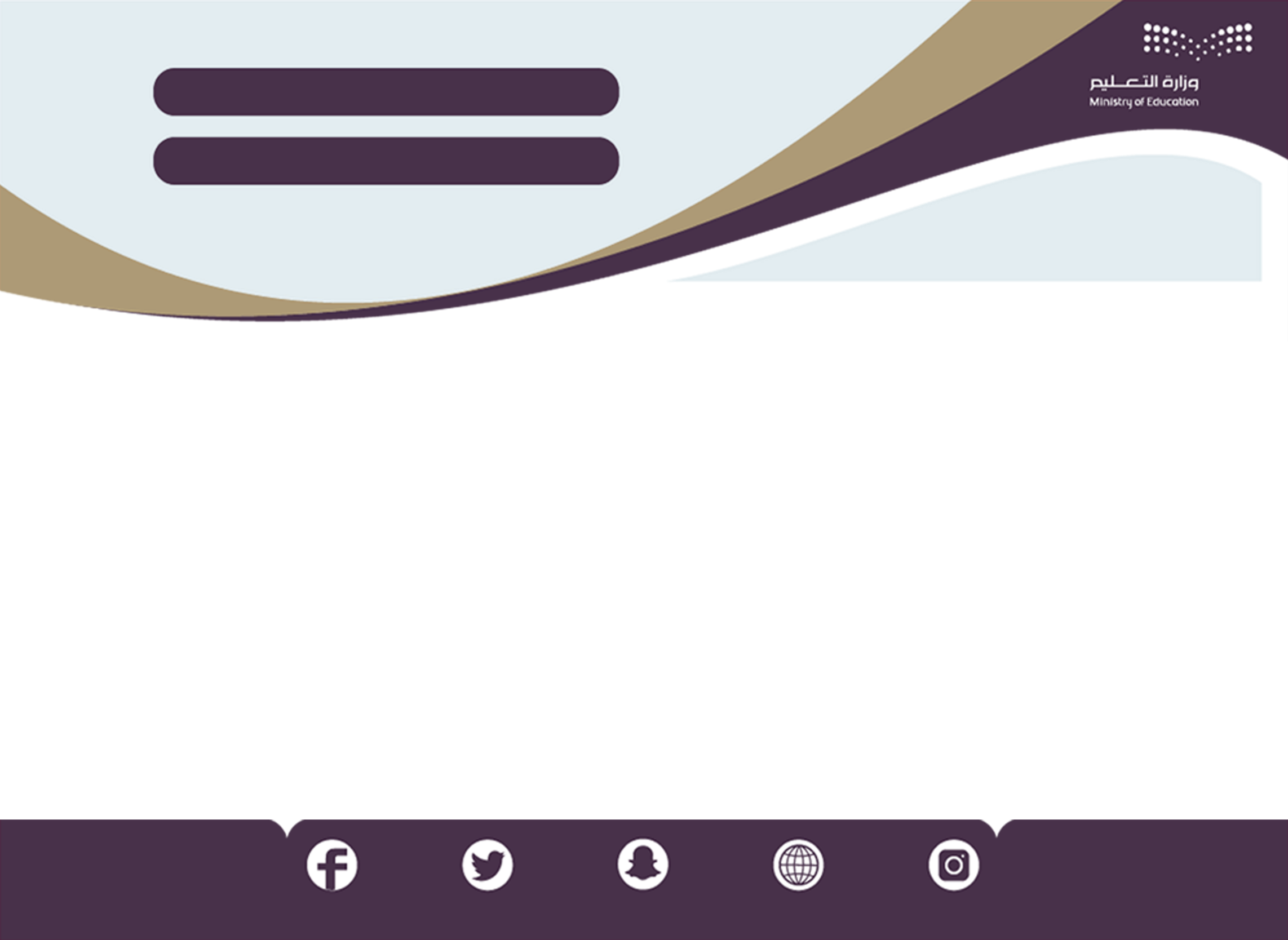 سجل التكريم والتحفيز الفصل الدراسي (           ) ماسم الطالبمجالات التكريم   ضع علامة (( في الخانات المناسبةمجالات التكريم   ضع علامة (( في الخانات المناسبةمجالات التكريم   ضع علامة (( في الخانات المناسبةمجالات التكريم   ضع علامة (( في الخانات المناسبةمجالات التكريم   ضع علامة (( في الخانات المناسبةنوع التكريمتاريخ التكريمماسم الطالبتميزه في التحصيل الدراسيإنتاجه المبدعمشاركته  الفعالة في برنامج الموهوبينحصوله على مركز متقدم في  مسابقةأخرىنوع التكريمتاريخ التكريم